PRONOUNI. Choose the pronouns in the given sentences.Ahmed and I go to school together. Reena and Meena are twins. They look alike.Rishikesh is my friend. He stays near my school.Kamna is 10 years old. She is a tall girl.I have a new cycle. It is blue in colour. 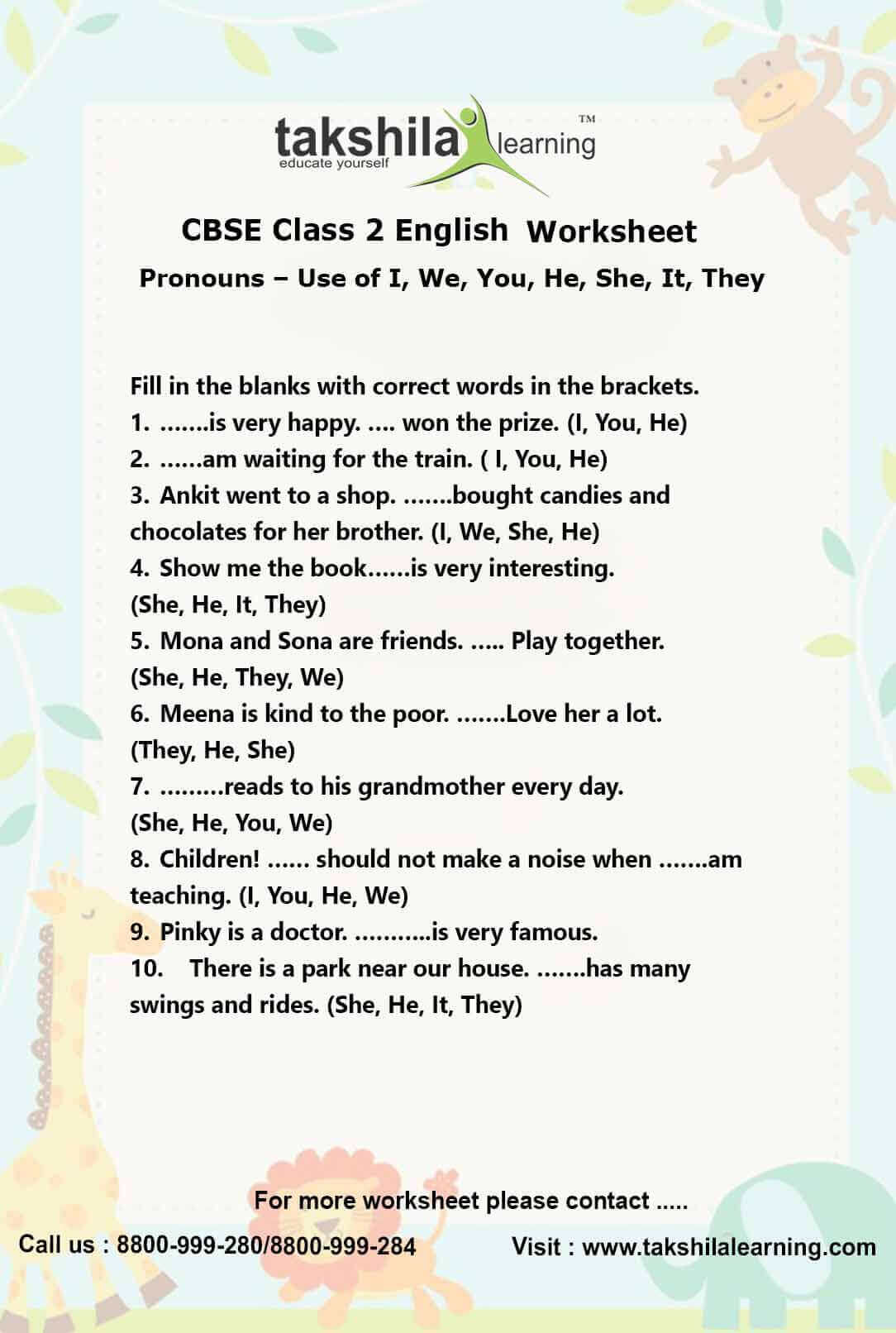 